Triedna učiteľka :  Mgr.  Martina Janeková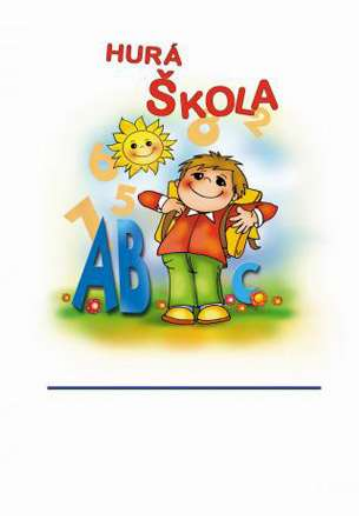 Zoznam žiakov : 1234567PondelokSJLMATNBV/ETVANJSJLVLAUtorokSJLMATPDAANJHVVStredaSJLVLATEVMATSJLŠtvrtokSJLANJMATSJLPDAPiatokTEVMATINFVVPVCBačováZuzanaBirošíkováLauraBizíkováVieraBoreckýRomanBršlíkRomanCupecSamuelDubovickáAndreaFašánokMichalHoreckýMartinJedinákShimon RazziKocúr JakubKrišicováDianaMacúšSamuelMajtanMiroslavMindekDominikNovákVladimírOčkováNicoletteŠkulecMichalTabačekMaximiliánVlčkováAlexandraZávodskáLenkaŽiliakMarcos